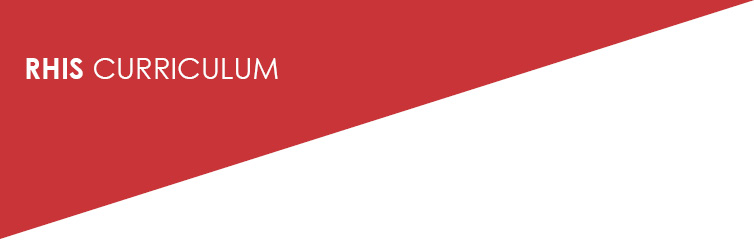 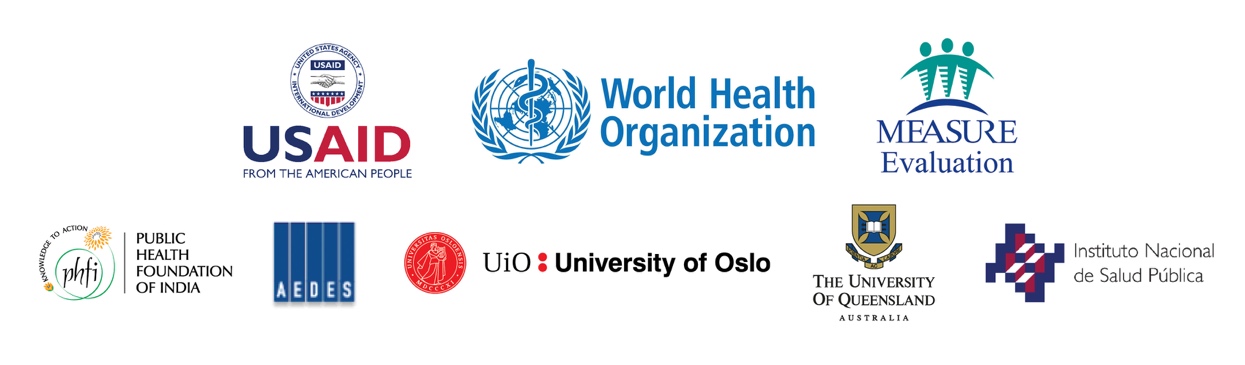 District Hospital Bofa 	Laboratory	CD4 REGISTERDistrict Hospital Bofa 	Laboratory	CD4 REGISTERDistrict Hospital Bofa 	Laboratory	CD4 REGISTERDistrict Hospital Bofa 	Laboratory	CD4 REGISTERDistrict Hospital Bofa 	Laboratory	CD4 REGISTERDistrict Hospital Bofa 	Laboratory	CD4 REGISTERSerial numberPatient ID#Date sample takenDate sample sentDate result receivedCD4 result125115591-Jul-091-Jul-098-Jul-09163125213831-Jul-091-Jul-098-Jul-0916012532901-Jul-091-Jul-098-Jul-09625125413071-Jul-091-Jul-098-Jul-0919212557661-Jul-091-Jul-098-Jul-0925012567111-Jul-091-Jul-098-Jul-0921212574901-Jul-091-Jul-098-Jul-09179125817191-Jul-091-Jul-098-Jul-09554125915581-Jul-091-Jul-098-Jul-0918612609183-Jul-093-Jul-0910-Jul-09986126110653-Jul-093-Jul-0912623803-Jul-093-Jul-0910-Jul-09380126316633-Jul-093-Jul-0910-Jul-09369126416863-Jul-093-Jul-0910-Jul-09348126516723-Jul-093-Jul-0910-Jul-0915012661973-Jul-093-Jul-0910-Jul-0918512677943-Jul-093-Jul-0910-Jul-09191126813443-Jul-093-Jul-0910-Jul-0916312694833-Jul-093-Jul-0910-Jul-09554127017493-Jul-093-Jul-0910-Jul-09509127111543-Jul-093-Jul-0910-Jul-094321272913-Jul-093-Jul-0910-Jul-092811273893-Jul-093-Jul-0910-Jul-0927512743443-Jul-093-Jul-0910-Jul-0941212758433-Jul-093-Jul-0910-Jul-0915127610216-Jul-096-Jul-0913-Jul-0989612771026-Jul-096-Jul-0913-Jul-09198127814496-Jul-096-Jul-0913-Jul-094051279826-Jul-096-Jul-0913-Jul-0933812804086-Jul-096-Jul-0913-Jul-0934412816706-Jul-096-Jul-0913-Jul-0926128213506-Jul-096-Jul-0913-Jul-0965012831766-Jul-096-Jul-0913-Jul-09279128417446-Jul-096-Jul-0913-Jul-0977812859976-Jul-096-Jul-0913-Jul-0973712866746-Jul-096-Jul-0913-Jul-09888128711106-Jul-096-Jul-0913-Jul-0917912885336-Jul-096-Jul-0913-Jul-0943012894596-Jul-096-Jul-0913-Jul-0936812904346-Jul-096-Jul-0913-Jul-09181129113516-Jul-096-Jul-0913-Jul-0947112923076-Jul-096-Jul-0913-Jul-0949312935238-Jul-098-Jul-0915-Jul-0964612948638-Jul-098-Jul-0915-Jul-0969712951258-Jul-098-Jul-0915-Jul-09658129615408-Jul-098-Jul-0915-Jul-09226129717658-Jul-098-Jul-0915-Jul-09857129817768-Jul-098-Jul-0915-Jul-0947712992328-Jul-098-Jul-0915-Jul-0974913005548-Jul-098-Jul-0915-Jul-09259